СОВЕТ МОГОЧИНСКОГО СЕЛЬСКОГО ПОСЕЛЕНИЯМОЛЧАНОВСКИЙ РАЙОН, ТОМСКАЯ ОБЛАСТЬРЕШЕНИЕ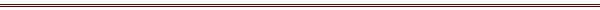 03 марта 2017 года									№142с. МогочиноОб отмене Решение СоветаМогочинского сельского поселенияот 25.07.2014 №73 «Об утверждении единого срока уплаты налога наимущество физических лиц»Рассмотрев заключение Комитета по государственно-правовым вопросам от 10.01.2017 №26-02 на Решение Совета Могочинского сельского поселения от 25.07.2014 №73 «Об утверждении единого срока уплаты налога на имущество физических лиц» Совет Могочинского сельского поселения РЕШИЛ:1. Решение Совета Могочинского сельского поселения от 25.07.2014 №73 «Об утверждении единого срока уплаты налога на имущество физических лиц» отменить. Опубликовать настоящее решение в официальном печатном издании «Информационном бюллетене» и разместить на официальном сайте муниципального образования «Могочинское сельское поселение».Контроль над исполнением настоящего решения возложить на контрольно-правовой комитет Совета Могочинского сельского поселения.Настоящее Решение вступает в силу со дня принятия.Председатель Совета Могочинского сельского поселения, Глава Могочинского сельского поселения			      Детлукова А.